WHOAll about:Insert /attach current picture here 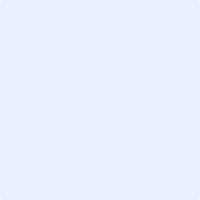 Description:Current age:Current height: Current weight: Eye colour: Hair colour: Identifying marks: BEHAVIOUR MANAGEMENTMy diagnosis is: This means I:Triggers may include:Medical information:Some of my behaviours or characteristics that may attract the attention of the responders are:What scares me: Calm me down by:Some of my favourite things are:BEHAVIOUR MANAGEMENTIf I’ve wandered off I might go: I am attracted to water.yes noOther: GPS enabled monitoring equipment? I communicate by: You can communicate with me by:  ideas for de-escalation here as wellIf I am agitated you should: I am inclined to run away yes noI understand road safety yes noBEHAVIOUR MANAGEMENTI can indicate “no” or my disagreement by: I display fear/anger by: I display happiness by: I display anxiety by: Some sensory issues I have are: This means I: Some dietary issues I have are: ADMINISTRTIVE INFOCare card: Home address: : Phone:: Emergency contact name:: Emergency contact phone:: Emergency contact’s relation to child:: Alternate emergency contact:: Alternate emergency contact phone:: Alternate emergency contact relation to child:: Allergies: Pertinent medical info: Prescription medicine: Prone to seizures?              yes noPerson responsible for providing and updating this information:Name: Phone number: Address: Date of last update: